KARADENİZ TEKNİK ÜNİVERSİTESİMETALURJİ VE MALZEME MÜHENDİSLİĞİMETALURJİ VE MALZEME KULÜBÜKALİTE KONTROL SÜREÇLERİ VE MÜHENDİSLİK UYGULAMALARI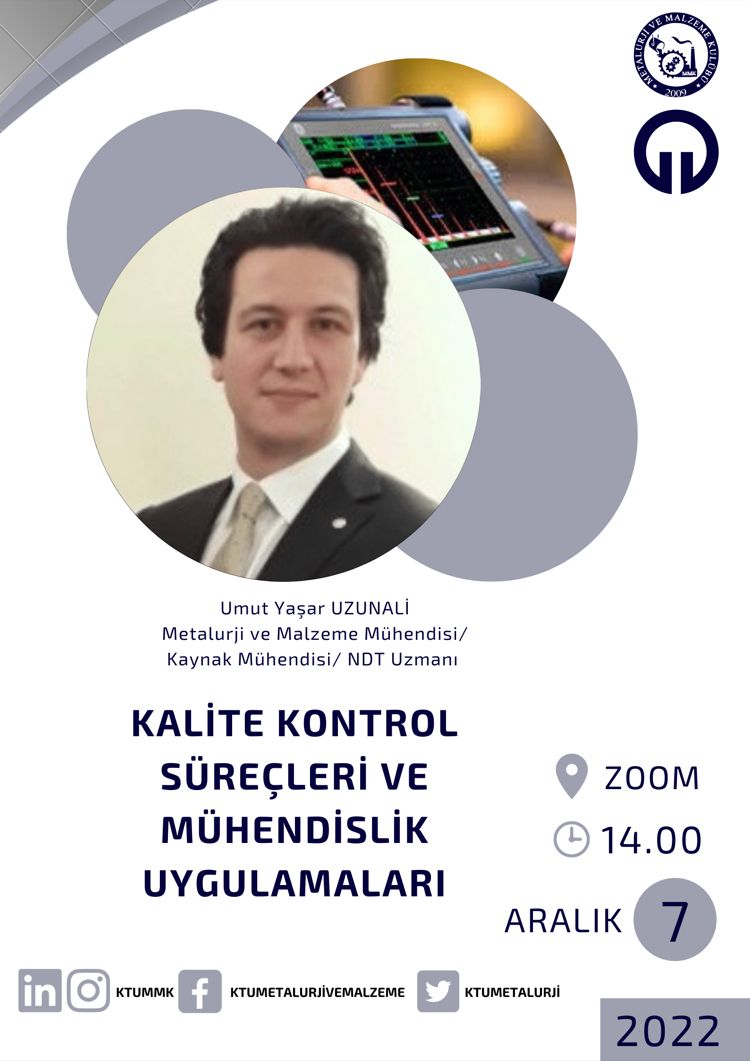 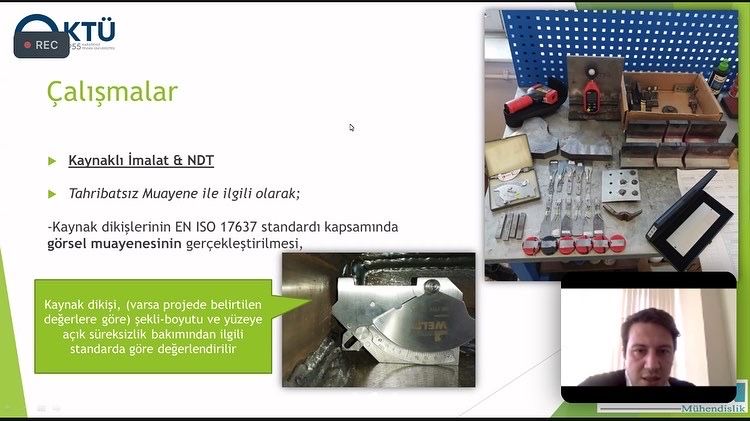 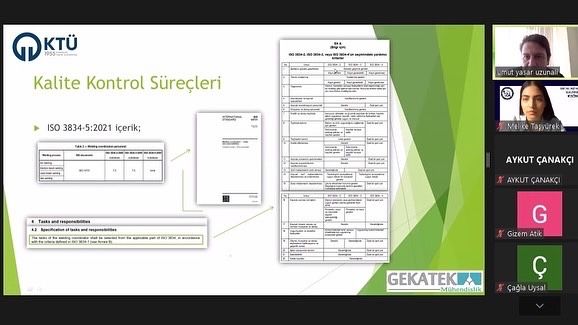 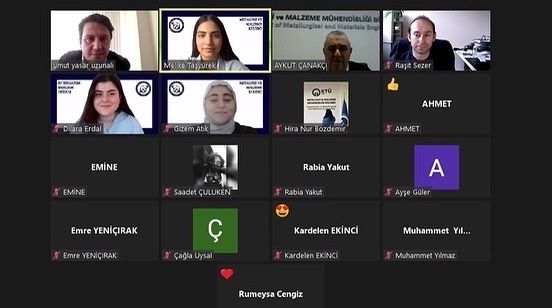 